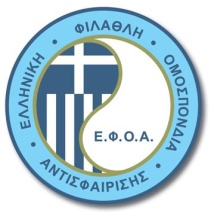 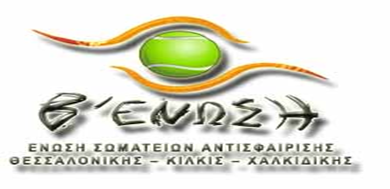 ΑΙΤΗΣΗ ΣΥΜΜΕΤΟΧΗΣΣΧΟΛΗ ΔΙΑΙΤΗΣΙΑΣ ΤΕΝΙΣ «NATIONAL SCHOOL»……………………………………………ΣτοιχείαΕπώνυμο: ________________________Όνομα: __________________________Διεύθυνση κατοικίας: ______________________________________________Τ.Κ:_______ Πόλη:__________________________Τηλ. Κινητό: _______________________________ E-mail: ___________________________________Ημερομηνία γέννησης: _____________________Λίγα λόγια (προαιρετικά) για πιθανή εμπειρία στο τένις ή στη διαιτησία:__________________________________________________________________________________________________________________________________________________________________Βασική γνώση της Αγγλικής γλώσσας, ΝΑΙ ή ΟΧΙ: ______________Ημερομηνία :Αποστολή στο e-mail της Β΄ ΄ Ένωσης : benosi.gr@gmail.com 